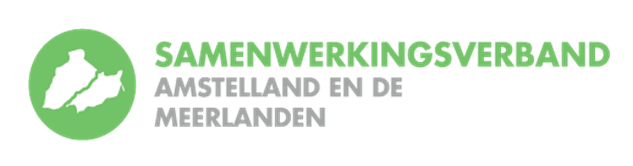 Route TLV-aanvraagDe aanvraag voor een TLV kan op twee manieren bij het Regioloket aangevraagd/behandeld worden. SchriftelijkIndien het OPP goed is opgebouwd, is ondertekend en alle bijlagen compleet zijn, wordt het dossier naar het Regioloket gestuurd waar het besluit wordt genomen over de afgifte van de TLV. MDO-T(oewijzing)Als een school moeite heeft het dossier compleet te krijgen of graag aanvullende expertise wil vanuit het Regioloket, kan de school verzoeken om een deskundige van het Regioloket aan te laten sluiten bij een, door de school georganiseerd, MDO. Het besluit kan dan eventueel ter plaatse genomen worden.    Het besluitHet Regioloket neemt een positief of negatief besluit over de aanvraag. Een positief besluit houdt in: De aanvraag wordt toegekend en de duur, zwaarte en eventuele voorwaarden worden vastgelegd.Een negatief besluit houdt in: De aanvraag wordt afgewezen. Hierbij zal door het Regioloket altijd een (procedurele en/of inhoudelijke) onderbouwing gegeven worden.Het kan zijn dat het Regioloket op basis van de aangeleverde informatie en/of het MDO-T (nog) niet in staat is om een besluit te nemen. De aanvraag wordt dan op pauze gezet tot het Regioloket de aanvullende informatie heeft ontvangen. Hoe het besluit over een TLV-aanvraag inhoudelijk wordt genomen m.b.t. toekenning, duur en zwaarte, staat hieronder beschreven.Naast dat deze werkwijze bijdraagt aan een goede verantwoording van zowel de school als het Regioloket voor het aanvragen en afgeven van een TLV, zorgt het ook voor een ‘lerend effect’. Zowel scholen als het Regioloket blijven met deze werkwijze kritisch kijken naar hoe er omgegaan wordt met leerlingen met een extra ondersteuningsbehoeften en naar de mogelijkheden die er zijn om deze leerlingen binnen het regulier voortgezet onderwijs te kunnen houden.